                                                                       REVISION – UNIT 51. Preberi, kaj so otroci naročili in v vsak okvirček vpiši pravo ime otroka.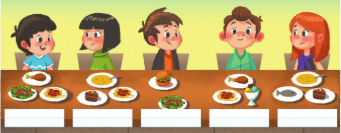 JANE has got soup, a fish and a cake. ALEX  has got chicken, pasta and salad.BOB  has got a hamburger and salad.SUZY has got soup, pasta and a cake.MARC has got chicken, pasta and  ice cream.2. K vsakemu slovenskemu poimenovanju prepiši ustreznega angleškega.3. K vsakemu angleškemu poimenovanju pripiši ustreznega slovenskega.4. Poimenovanja   sadja (FRUIT)    in   zelenjave (VEGETABLES)    ustrezno prepiši v razpredelnico. 5. Zapiši poimenovanja števil.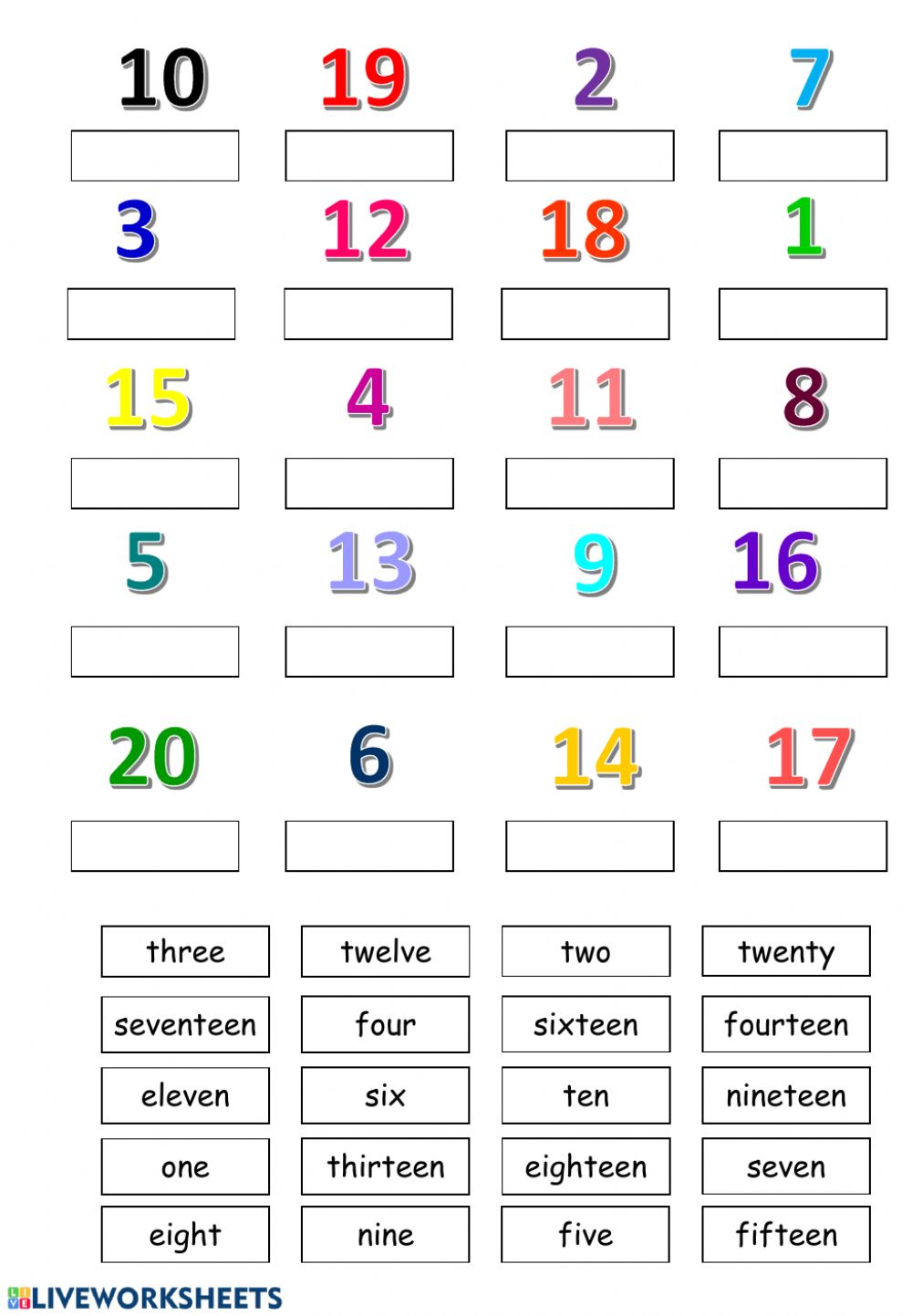 SOLATA Izbiraj med: SALAD, PEAS, ICE CREAM, A FISH, SOUP, A PEAR, A STEAK, CHEESE, RICE, CHICKENGRAH Izbiraj med: SALAD, PEAS, ICE CREAM, A FISH, SOUP, A PEAR, A STEAK, CHEESE, RICE, CHICKENSLADOLED Izbiraj med: SALAD, PEAS, ICE CREAM, A FISH, SOUP, A PEAR, A STEAK, CHEESE, RICE, CHICKENRIBA Izbiraj med: SALAD, PEAS, ICE CREAM, A FISH, SOUP, A PEAR, A STEAK, CHEESE, RICE, CHICKENJUHA Izbiraj med: SALAD, PEAS, ICE CREAM, A FISH, SOUP, A PEAR, A STEAK, CHEESE, RICE, CHICKENHRUŠKA Izbiraj med: SALAD, PEAS, ICE CREAM, A FISH, SOUP, A PEAR, A STEAK, CHEESE, RICE, CHICKENZREZEK Izbiraj med: SALAD, PEAS, ICE CREAM, A FISH, SOUP, A PEAR, A STEAK, CHEESE, RICE, CHICKENSIR Izbiraj med: SALAD, PEAS, ICE CREAM, A FISH, SOUP, A PEAR, A STEAK, CHEESE, RICE, CHICKENRIŽ Izbiraj med: SALAD, PEAS, ICE CREAM, A FISH, SOUP, A PEAR, A STEAK, CHEESE, RICE, CHICKENPIŠČANEC Izbiraj med: SALAD, PEAS, ICE CREAM, A FISH, SOUP, A PEAR, A STEAK, CHEESE, RICE, CHICKEN A  PEARA CARROTPASTAJUICEA HAMBURGERCHEESEPEASAPPLESFRUITVEGETABLES